UNIVERSIDADE FEDERAL DE SANTA CATARINA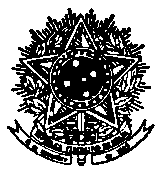 CENTRO DE FILOSOFIA E CIÊNCIAS HUMANASDEPARTAMENTO DE ANTROPOLOGIACAMPUS UNIVERSITÁRIO REITOR JOÃO DAVID FERREIRA LIMA - TRINDADE CEP 88040-900 - FLORIANÓPOLIS – SC - BRASILTELEFONE (48) 3721-4129http://www.ant.cfh.ufsc.br / depant@cfh.ufsc.brM O N I T O R I A 2016/2FICHA DE INSCRIÇÃO DE CANDIDATO(Preencher e anexar histórico escolar atualizado; enviar para depant@cfh.ufsc.br até 23h50 de 22/8/2016)Nome:________________________________________________________Matrícula:______________ Curso:_______________________________Email:_______________________________________________________Endereço:_________________________________________________________________________________________________________________________________________Telefone Res.:____________________ Celular:_________________________Banco e nº:______________________ Agência nº:____________ Conta nº: _____________Código disciplinaDisciplinaCurso e TurmaDia/Horário/CréditosProfessoresVagasCANDIDATO-ME A VAGA(MARCAR COM X)ANT7101Introdução à Antropologia(PCC 36h/a)Psicologia 013193ª-08h20-4crSáb-08h20-2crMiriam Hartung / Silvia Loch1(       )ANT7101Introdução à Antropologia  (PCC 36h/a)Ciências Sociais (noturno)013203ª-18h30-4cr5ª-18h30-2crEdviges Ioris1(       )ANT7201Teoria Antropológica I (PCC 36h/a) Ciências Sociais (matutino)023102ª-07h30-5cr6ª-09h10-1crViviane Vedana1(       )ANT7301Teoria Antropológica II (PCC 18h/a)Ciências Sociais (noturno)033203ª-18h30-4crEvelyn Zea1(       )ANT7401Teoria Antropológica III (PCC 36h/a)Ciências Sociais (matutino)043105ª-07h30-5cr6ª-10h10-1crMª Eugenia Dominguez1(       )ANT7701Estudos Afro-brasileiros(PCC 18h/a)Ciências Sociais (noturno)073203ª-18h30-4crIlka Leite1(       )